Integrated 1- Unit 1 Review							Name:					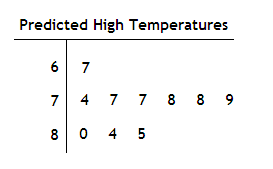 Use the stem and leaf plot to the right to answer Questions 1-6.1.  What is one conclusion you can make from this data?2.  How many days is the weather predicted for?3.  What is the range and what does it mean in terms of this situation?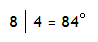 4.  What is the median and what does it mean in terms of this situation?5.  What is the mean of the data?6.  Make a box-and-whisker plot using this same data.7.  Use the following data to create a double box-and-whisker plot comparing boys to girls.  Height of girls (in):  58,  62,  69,  64,  59, 67, 64, 63,  60,  63,  68,  62,  62,  65Height of boys (in):  70,  72,  65,  68,  70,  75,  69,  67, 70,  62  73,  66, 72,  69 8.  What is one conclusion you can draw from the box-and-whisker?9.  What is the range for the girls?10.  What is the range for the boys?11.  What percent of the girls are shorter than 63 in?12.  75% of the boys are taller than ________ in.13.  25% of the girls are shorter than _______ in.14.  Create a stem-and leaf plot with the following data:Rockies Season Wins:  57,  73,  83,  92,  74,  90,  76,  67,  68,  74,  73,  73,  82,  72,  77,  83,  83,  77,  53,  6715.  What conclusion can you draw from the stem-and-leaf?16.  What is the median and what does it mean in terms of this situation?17.  What is the mean of the data?Use the bar graph to the right to answer the questions below.18.  Explain which class did better on the quiz.19.  How many students were in Period 1?20.  How many students were in Period 7?21.  For which grade(s) did Period 1 have more students?22.  For which grade(s) did Period 7 have more students? Find the mean, median, mode, and range of each set of data.23.  {10, 15, 10, -15, 4, -1, 15, -11, 11, 7}	24.  {3.2, 5.6, 4.8, 3.2, 2.7, 3.4}	25.    26.  Jeremy scored 87, 92, 85, 87, 74,and 87 on his math tests last year.  Find the mean, median, and mode of his test scores.27.  If he takes one more test, which of the mean, median, or mode definitely will not change.  Explain.